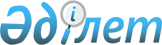 Облыстық және аудандық маңызы бар жалпыға ортақ пайдаланылатын автомобиль жолдары индекстерінің атауларын бекіту туралы
					
			Күшін жойған
			
			
		
					Алматы облысы әкімдігінің 2015 жылғы 10 маусымдағы № 244 қаулысы. Алматы облысы Әділет департаментінде 2015 жылы 17 шілдеде № 3292 болып тіркелді. Күші жойылды - Алматы облысы әкімдігінің 2017 жылғы 10 мамырдағы № 192 қаулысымен      Ескерту. Күші жойылды - Алматы облысы әкімдігінің 10.05.2017 № 192 қаулысымен (алғашқы ресми жарияланған күнінен кейін күнтізбелік он күн өткен соң қолданысқа енгізіледі).

      "Автомобиль жолдары туралы" 2001 жылғы 17 шiлдедегi Қазақстан Республикасы Заңының 13-бабына және "Қазақстан Республикасындағы жергілікті мемлекеттік басқару және өзін-өзі басқару туралы" 2001 жылғы 23 қаңтардағы Қазақстан Республикасы Заңының 37-бабына сәйкес Алматы облысының әкімдігі ҚАУЛЫ ЕТЕДІ: 

      1. Қоса беріліп отырған облыстық және аудандық маңызы бар жалпыға ортақ пайдаланылатын автомобиль жолдары индекстерінің атаулары бекітілсін. 

      2. "Алматы облысының жолаушы көлігі және автомобиль жолдары басқармасы" мемлекеттік мекемесінің басшысына осы қаулыны әділет органдарында мемлекеттік тіркелгеннен кейін ресми және мерзімді баспа басылымдарында, сондай-ақ Қазақстан Республикасының Үкіметі белгілеген интернет-ресурста және облыс әкімдігінің интернет-ресурсында жариялау жүктелсін. 

      3. Осы қаулының орындалуын бақылау Алматы облысы әкімінің бірінші орынбасары М. Бигелдиевке жүктелсін. 

      4. Осы қаулы әділет органдарында мемлекеттік тіркелген күннен бастап күшіне енеді және алғашқы ресми жарияланған күнінен кейін күнтізбелік он күн өткен соң қолданысқа енгізіледі.

 Облыстық және аудандық маңызы бар жалпыға ортақ пайдаланылатын автомобиль жолдары индекстерінің атаулары 
					© 2012. Қазақстан Республикасы Әділет министрлігінің «Қазақстан Республикасының Заңнама және құқықтық ақпарат институты» ШЖҚ РМК
				
      Облыс әкімі

А. Баталов 
Алматы облысы әкімдігінің 2015 жылғы "10" маусымдағы № 244 қаулысымен бекітілгенАвтомобиль жолдарының индексі

 Автомобиль жолдарының 

 атауы

 

КВ-1

Қапшағай-Бақанас-Қараой

КВ-2

Ақтерек-Шилібастау-Отар-Красногорка

КВ-3

Сұңқар-Қаншеңгел-Топар-Құйған

КВ-4

Республикалық жол Алматы-Бішкек- Жиренайғыр бекеті

КВ-5

Ұзынағаш-Ынтымақ-Фабричный 

КВ-6

Көкөзек-Қызыл-Соқ-Ұзынағаш

КВ-7

Жамбыл мұражайы-Қызыләскер

КВ-8

Фабричный-Новороссийское

КВ-9

Қарасу-Еңбекші-Арал

КВ-10

Ұзынағаш-Бесмойнақ

КВ-11

Горный ауылы көшелер желісі

КВ-12

Ақтерек-Архарлы

КВ-13

Қопа-Шілбастау

КВ-14

Автомобиль жолы Байсерке-Междуреченское-Қараой-автомобиль жолы Қапшағай-Күрті

КВ-15

Алматы-Жетіген-Қапшағай су қоймасы

КВ-16

Республикалық жол Алматы-Өскемен- Қазақстан-Акши

КВ-17

Республикалық жол Алматы-Өскемен- Энергетический

КВ-18

Первомайка-Боралдай-"Водник" шағын ауданы

КВ-19

Боралдай-Шіліккемер-Ащыбұлақ

КВ-20

Есік-Қырбалтабай- Жетіген

КВ-21

Первомайка-Жаңаталап

КВ-22

Ащыбұлақ-Көкқайнар

КВ-23

 

Республикалық жол Алматы-Бішкек-Кемертоған-Ильич жолы-

Октябрь

КВ-24

Республикалық жол Алматы-Бішкек-Восход- автомобиль жолы Алматы-Шамалған

КВ-25

Автомобиль жолы Алматы-Шамалған- Райымбек-республикалық жол Алматы-Бішкек

КВ-26

Ильич жолы-ТЭЦ-2

КВ-27

Қаскелең-әк зауыты

КВ-28

Республикалық жол Алматы-Екатеринбург- Стаханово-Кульстан

КВ-29

Автомобиль жолы Кеген-Нарынқол- Тасашы-республикалық жол Көкпек-Кеген-Түп Саты-Құрметы

КВ-30

Автомобиль жолы Жалаңаш-Саты-Алғабас- Жіңішке

КВ-31

Республикалық жол Көкпек-Кеген-Түп- Жылысай-Кеңсу

КВ-32

Кеген-Жалаңаш

КВ-33

Қарқара-Ереуіл

КВ-34

Республикалық жол Алматы-Бішкек- Ұзынағаш бекеті -Күрті

КВ-35

Топар-Ақжар

КВ-36

Автомобиль жолы Кеген-Нарынқол- Қаратоған-Байынқол

КВ-37

Текес-Үкірші-Қаратоған

КВ-38

Автомобиль жолы Кеген-Нарынқол-Көмірші

КВ-39

Сарыжас-Қарасаз-Текес

КВ-40

Қарасаз-Қошқар-Талас

КВ-41

Текес-Көкпек-Қайнар

КВ-42

Нарынқол-Сүмбе

КВ-43

Шеңгелді- Қапшағай 

КВ-44

Автомобиль жолы Алматы-Талғар - Белбұлак-Талғар

КВ-45

Талғар-"Спутник" пионер лагері

КВ-46

 Дзержинский-туберкулез ауруханасы Алма-Тау

КВ-47

Талғар-Новоалексеевка

КВ-48

Талғар-Дальнее шатқалы

КВ-49

Үлкен Алматы каналы канал бойы автомобиль жолы

КВ-50

Төңкеріс-Октябрь

КВ-51

 

Автомобиль жолы Көкпек-Көлжат -

Дардамты-Сұңкар-автомобиль жолы Көкпек- Көлжат

 Ардолайты ауылы кіре берісі

КВ-52

Шонжы-Тигермень-Ұзын-Там-республикалық жол Шонжы-Көктал

КВ-53

Автомобиль жолы Көкпек-Көлжат - Кіші Дехкан- Кетмен

КВ-54

Шелек-Нұрлы-республикалық жол Шонжы- Көктал

КВ-55

Автомобиль жолы Шонжы-Көлжат - Кетмен-Шалкөде шатқалы

КВ-56

Үлкен Ақсу-Сүмбе- автомобиль жолы Кеген-Шонжы

КВ-57

Маловодное-Жарсу- республикалық жол Алматы-Көкпек

КВ-58

Шелек-Винсовхоз- Гайрат-үлкен Алматы каналы

КВ-59

Шелек-Куликов-Кызыл-Жиде

КВ-60

Республикалық жол Алматы-Көкпек- Алексендровка-Нияз

КВ-61

Новоалексеевка-Қойшыбек- Алға

КВ-62

Есік-Александровка

КВ-63

Алматы-Ақсай-Шамалған

КВ-64

Түрген-Обсерватория

КВ-65

Автомобиль жолы Алматы-Шамалған- Боралдай-Шелеккемер

КВ-66

Алматы-Бағанашыл-автомобиль жолы Алматы- Космостанция

КВ-67

Алматы 1-Шамалған бекеті- Ұзынағаш

КВ-68

КИЗ-Жетісу-Бурундай- Шамалган бекеті

КВ-69

Алматы 1-Винсовхоз-Чапаево

КВ-70

Шамалған-Тұрар ауылы

КВ-71

Балтабай-Қарашенгел

КВ-72

 Кеген-Нарынқол

КВ-73

Прудки-Үнгіртас

КВ-74

Фабричный-Новороссийское-Мыңбаево

КВ-75

Республикалық жол-"Ақсу-Арасан" мемлекеттік санаториі 

КВ-76

Көлащы-Ұзын-Қарғалы

КВ-77

1 Май-Қайнар

КВ-78

Бөлек-Аймен

КВ-79

Түрген-үлкен Алматы каналы айналмасы

КВ-80

Республикалық жол Алматы-Көкпек- Қызыл-Ту-Покровка

КВ-81

Талдықорған-Текелі

КВ-82

Талдықорған-Үштөбе- Быжы-Мұқры

КВ-83

Көксу-Кировск-Қарабұлак-Қайнарлы

КВ-84

Республикалақ жол Сарыөзек-Қорғас- Коғалы-Көксу-Қарабұлақ

КВ-85

Қоғалы-Холмогоровка-Голубиновка

КВ-86

Республикалық жол Сарыөзек-Қорғас-Майтөбе

КВ-87

Көктал-Жаркент-Арасан

КВ-88

Жаркент-Сарыбел

КВ-89

Үшарал-Сарбұлак

КВ-90

Жаркент-Құндызды

КВ-91

Жансүгіров-Арасан

КВ-92

Жансүгіров-Матай

КВ-93

Сарқан-Тополевка

КВ-94

Қабанбай-Лепсі

КВ-95

 

Республикалық жол Алматы-Өскемен-

Ақтоғай

КВ-96

Қабанбай-Көктұма

КВ-97 

Республикалық жол Алматы-Өскемен-Молалы-Үштобе

КВ-98

Үшарал-Қамысқала

КВ-99

Бескөл-Жайпақ

КВ-100

Республикалық жол Алматы-Өскемен- Лепсі-Ақтоғай

КВ-101

Лепсі-Балқаш көлі

КВ-102

Архарлы-Алтын дала

КВ-103

Үштөбе-Алмалы- Көпбірлік

КВ-104

Республикалық жол Алматы-Өскемен-Қызыл Қайың-Лепсі

КВ-105

Сағабұйен-Қызылту

КВ-106

Ақсу-Қаракөз

КВ-107

Ақсу-Жаңалык

КВ-108

Қойлық-Қарғалы

КВ-109

Екіаша-Аманбөктер

КВ-110

Республикалық жол Алматы-Өскемен- Көкөзек

КВ-111

Петропавловское-Садовое-Шатырбай

КВ-112

Қойлық-Қарғалы-Шатырбай

КВ-113

Республикалық жол Алматы-Өскемен-Архарлы

КВ-114

Төңкеріс-Көкжар-Голубев Запор-Лепсі

КВ-115

Лепсі-Төлебаев-Құрақсу-Матай

КВ-116

Тастөбе-Бесағаш

КВ-117

Кировск-Ақтекше

КВ-118

Алматы-Өскемен 410-426 шақырым

